ÚNOR 20233. 2.	pololetní prázdniny v ZŠ, provoz upraven podle počtu přihlášených dětí6. – 10. 2.	jarní prázdniny v ZŠ, provoz upraven podle počtu přihlášených dětí13. 2. – 17. 2. 	karnevalový týden v MŠ17. 2.		masopustní průvod 21. 2.		vystoupení kouzelníka v MŠ, vybíráme 60,-Kč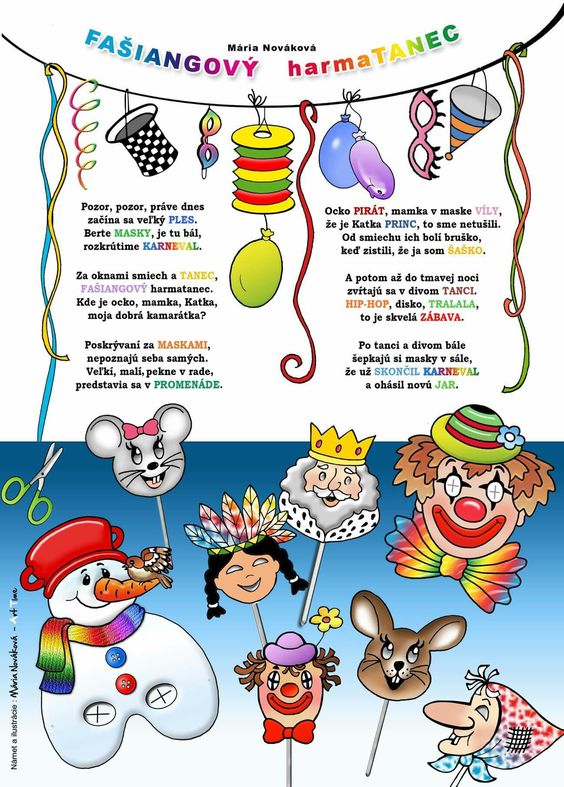 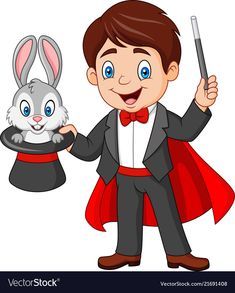 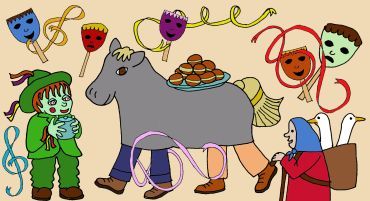 